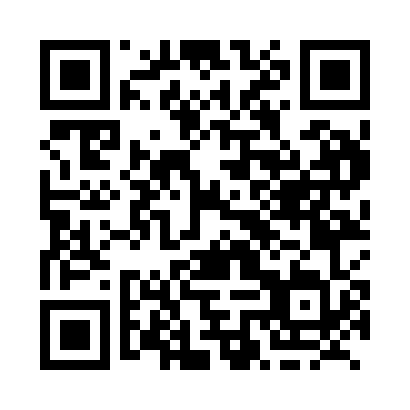 Prayer times for Bonsecours, Quebec, CanadaMon 1 Jul 2024 - Wed 31 Jul 2024High Latitude Method: Angle Based RulePrayer Calculation Method: Islamic Society of North AmericaAsar Calculation Method: HanafiPrayer times provided by https://www.salahtimes.comDateDayFajrSunriseDhuhrAsrMaghribIsha1Mon3:085:0512:536:168:4110:382Tue3:095:0612:536:168:4110:383Wed3:105:0612:546:168:4110:374Thu3:115:0712:546:168:4010:365Fri3:125:0812:546:168:4010:366Sat3:135:0812:546:168:3910:357Sun3:145:0912:546:158:3910:348Mon3:155:1012:546:158:3910:339Tue3:175:1112:556:158:3810:3210Wed3:185:1112:556:158:3710:3111Thu3:195:1212:556:158:3710:3012Fri3:215:1312:556:148:3610:2813Sat3:225:1412:556:148:3610:2714Sun3:245:1512:556:148:3510:2615Mon3:255:1612:556:138:3410:2516Tue3:275:1712:556:138:3310:2317Wed3:285:1812:556:128:3310:2218Thu3:305:1912:556:128:3210:2019Fri3:315:2012:566:128:3110:1920Sat3:335:2112:566:118:3010:1721Sun3:345:2212:566:118:2910:1622Mon3:365:2312:566:108:2810:1423Tue3:385:2412:566:098:2710:1324Wed3:395:2512:566:098:2610:1125Thu3:415:2612:566:088:2510:0926Fri3:435:2712:566:088:2410:0827Sat3:455:2812:566:078:2210:0628Sun3:465:2912:566:068:2110:0429Mon3:485:3112:566:058:2010:0230Tue3:505:3212:566:058:1910:0031Wed3:525:3312:566:048:189:58